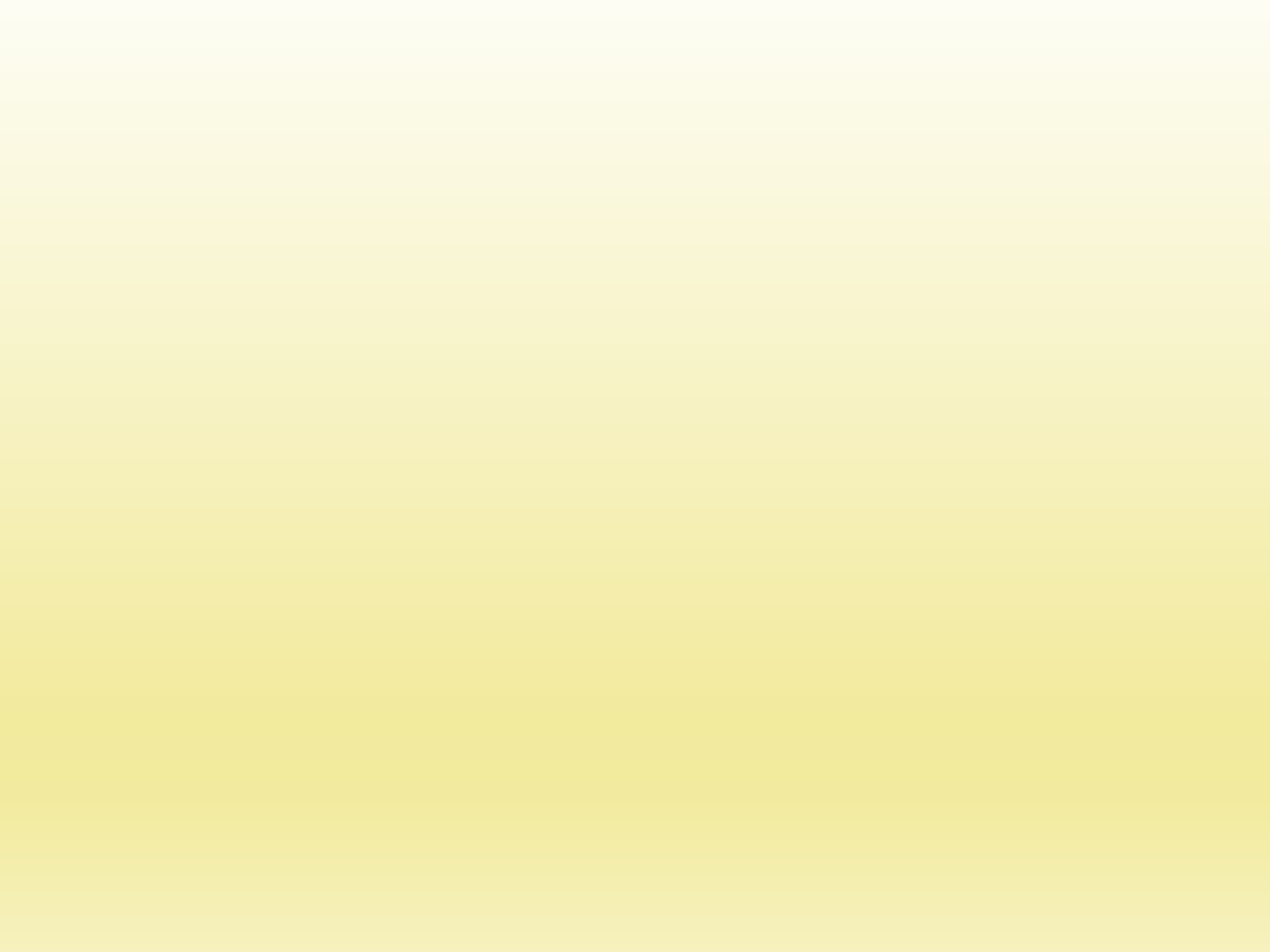 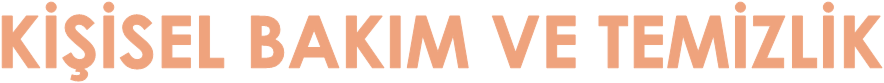 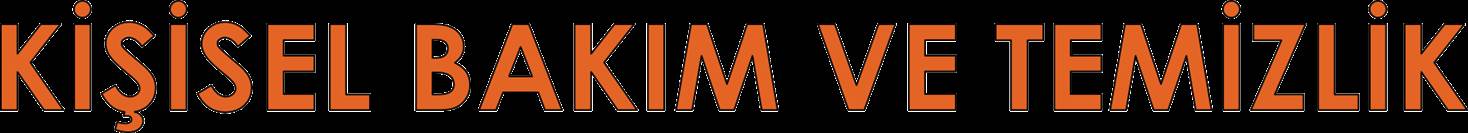 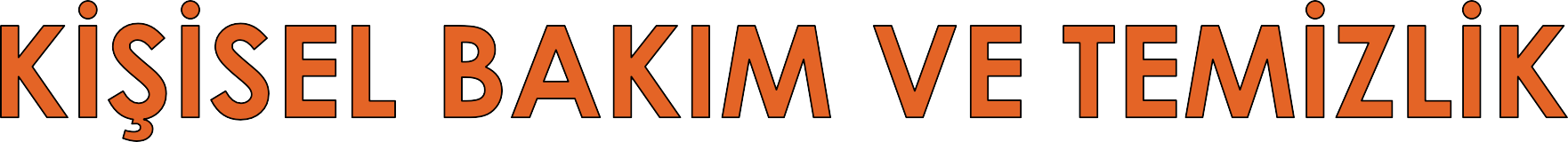 SAĞLIK;Yalnızca hastalık vesakatlığın olmayışıdeğil, fiziksel, ruhsal ve sosyal yönden tam bir iyilik halidir.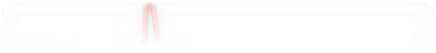 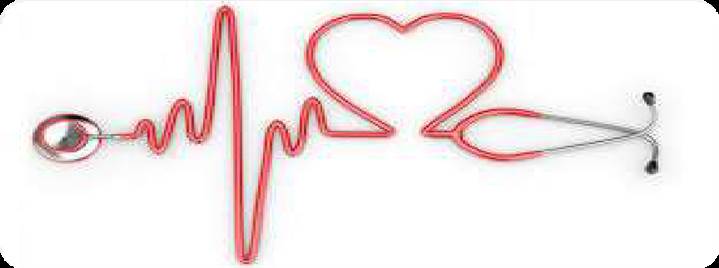 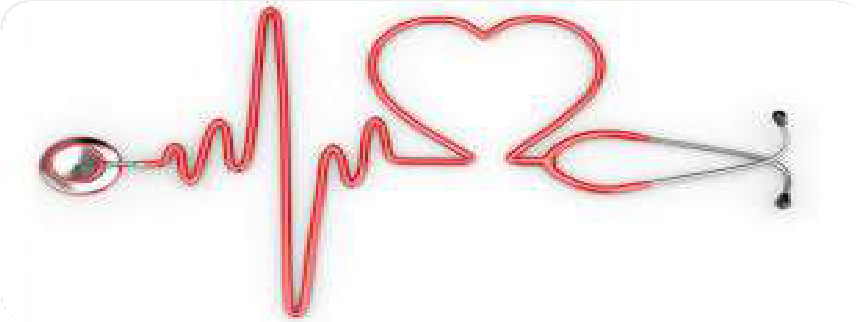 TEMİZLİK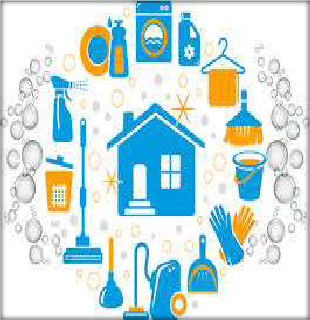 Sağlığa zarar verecek ortamlardan korunmak için yapılacak uygulamalar ve alınan önlemlerin tümüne denir.KİŞİSEL TEMİZLİKHer insan kendi temizliğinden kendisisorumludur,Bakımlı ve temiz olmak sağlıklı bir yaşamın ilkkoşullarından biridir.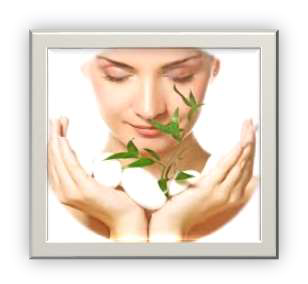 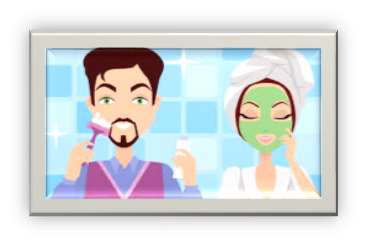 Cilt temizliği ve banyo yapmaSaç temizliği ve bakımıYüz, göz ve kulak temizliğiAğız ve diş sağlığıCinsel bölgenin temizliğiEl ve tırnak temizliği ve bakımıAyak temizliği ve bakımı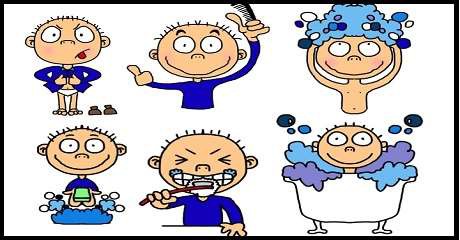 İshalli hastalıklarSoğuk algınlıkları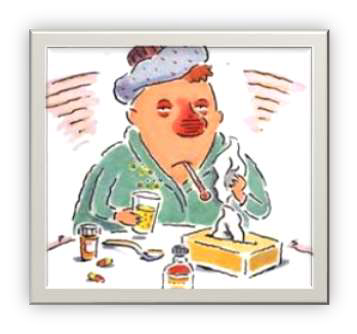 Cildin mikrobik hastalıklarıCildin mantar, uyuz ve bitlenme gibi parazitlerle oluşan hastalıklarıBazı alerjik hastalıklarVücut kokusuVücut yüzeyinde bulunan mikropların teri parçalamasına bağlı olarak meydana gelmektedir.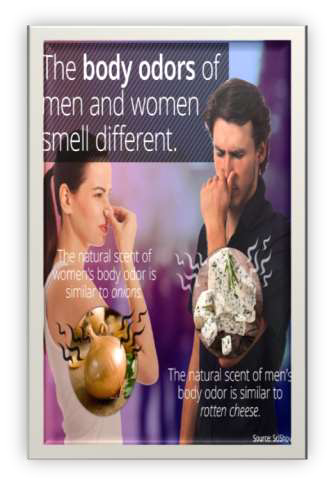 Koku meydana getiren vücut bölgeleri ayaklar, kıl köklerinin yoğun olduğu kasık ve koltuk altlarıdır.Her gün banyo yapılamadığı durumlarda koltuk altı önce sabunlu bir bezle, sonra su ile iyice silinmeli ve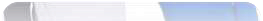 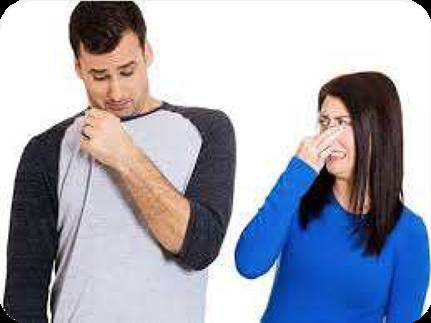 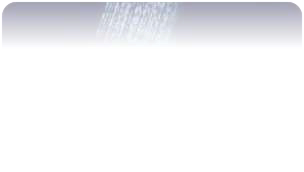 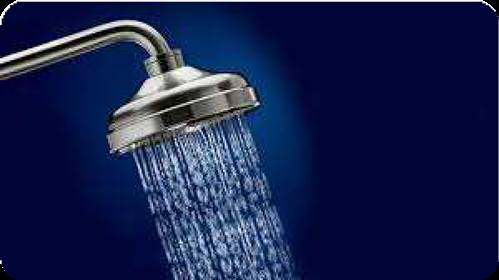 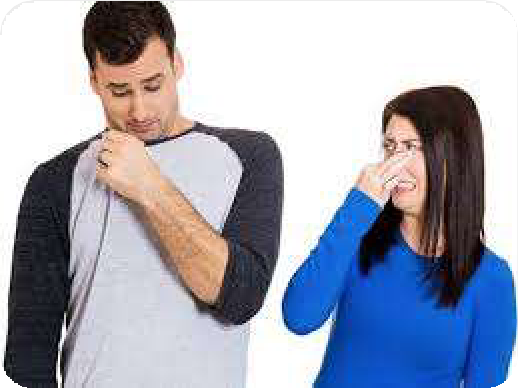 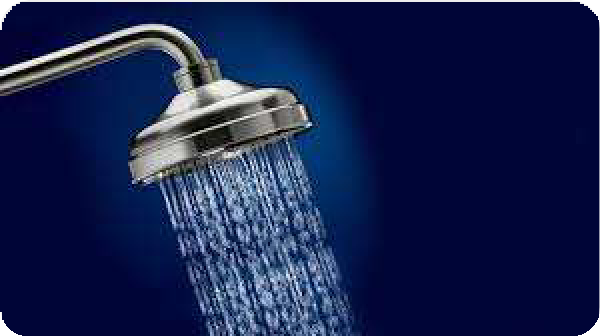 temizlenmelidir.Deri üzerine daha sonra bir deodorant veya ter önleyici uygulanabilir.Deodorantlar temizlik aracı değildir, kokuyu sadece maskelerler.Özellikle deri yüzeyinde bulunan mikropların, yığılan kirlerin, ter ve diğer vücut ifrazatının uzaklaştırılması ve dökülen yüzeyselhücrelerin atılması için mümkün olduğunca sıkyıkanmak gerekir.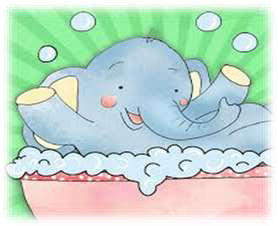 Yıkanma, su ve sabun kullanarak derinin ovulması vekirin akıtılmasıdır.Yıkanma sırasında yıkanmayı kolaylaştıracak araç vegereçlerden yararlanılabilir.Her banyodan sonra iç çamaşırları ve giysilerdeğiştirilmelidir.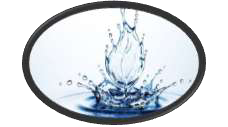 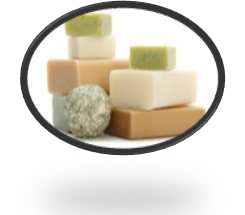 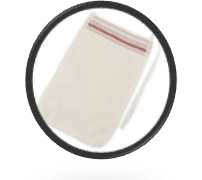 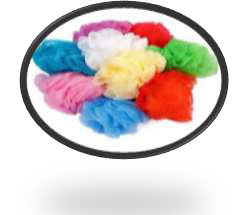 Sağlıklı saçlara sahip olmak için düzenlibiçimde yıkamak gerekmektedir.Normal bir saçın haftada en az bir ya da iki kez yıkanması gerekmektedir. Yağlı saçlar ise daha sık yıkanmalıdır.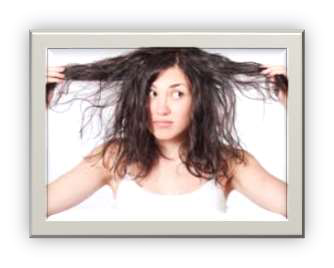 Şampuan seçimine dikkat edilmelidir.Saç diplerinde kepek varsa, sık sık çok sıcak olmayan su ve sabunla yıkamak yararlı olabilir. Saçlar bol su ile iyice durulandıktan sonra da kepeklenme önlenemiyorsa bir sağlık kuruluşuna başvurulmalıdır.Kişisel olarak kullanılan fırça ve taraklar sık aralıklarla sıcak sabunlu su ile yıkanmalı ve durulanmalıdır.AĞIZ TEMİZLİĞİ VE BAKIMIDiş ve diş etlerinin temizlenmesi, ağzın bol su ile çalkalanması, diş etlerinin uyarılması ağız bakımı ile sağlanır.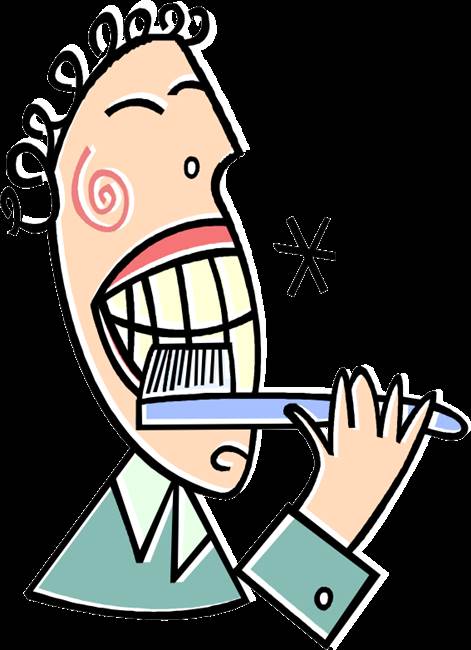 Ağız bakımına dikkat edilmediği takdirde ağız kokusu, diş eti rahatsızlıkları, çiğneme güçlüğü ve hazımsızlık görülür,AĞIZ TEMİZLİĞİAğız bakımında amaç, ağzın tüm organizmalardan temizlenmesi değil, daha çok birikmiş yiyecek artıklarının temizlenmesidir.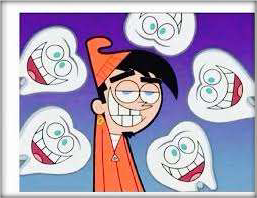 AĞIZ TEMİZLİĞİDişler günde en az iki kez 3 dakika süre ile diş macunu ile tüm diş yüzeyini kapsayacak şekilde fırçalanmalıdır.Fırçalama işlemi yemekten sonra ilk yirmi dakika içinde yapılmalıdır.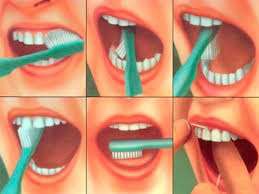 AĞIZ TEMİZLİĞİDişlerin arasındaki artıkları ve plakları temizlemek için diş ipi kullanılmalıdır.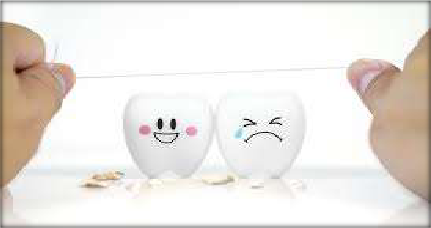 AĞIZ TEMİZLİĞİ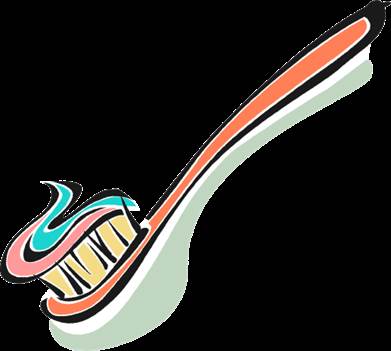 Diş temizliğinde kullanılacak fırçaların sapı elde rahat tutulabilecek biçimde olmalı, fırça ağız içinde bütün alanlara rahatça ulaşabilmeli, fırçanın kıllarının naylondan yapılmış ve yumuşak olması da önemlidir.Kılların sert olması diş etinde travmalara vediş eti enfeksiyonlarına neden olabilir.AĞIZ TEMİZLİĞİŞekerli ve karbonhidratlı besinlerin yenmesinden sonra ağzın su ile çalkalanması ya da biraz su içilmesi de diş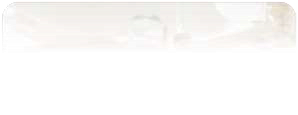 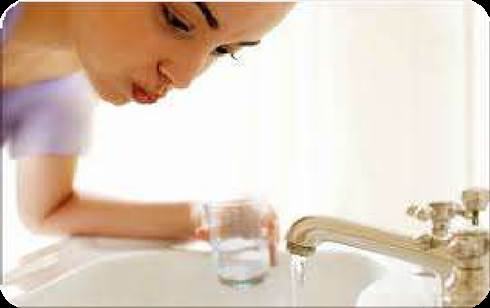 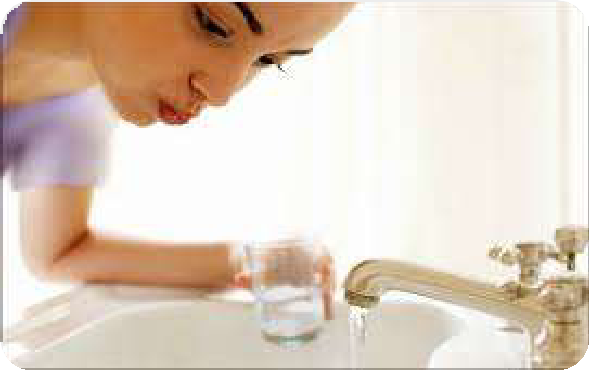 çürüklerinin oluşumunuazaltabilir.AĞIZ HİJYENİDişlerde çürük olmasa bile 6 ayda bir diş muayenesiyaptırılmalıdır.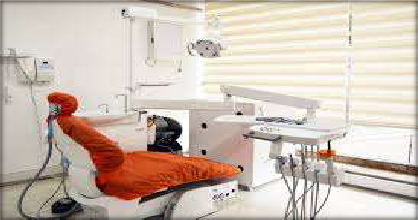 Her sabah yataktan kalkıldığında su ile yüzünyıkanması gerekmektedir.Gece uykudan önce, yüzün sabunla yıkanarak temizlenmesi yüz derisi üzerindeki günün kirini arındırır.Makyaj yapılıyorsa her akşam yatmadan önce göz çevresinde ve yüzde bulunan makyaj artıkları uygun krem ve solüsyonlar kullanılarak ya da su ve sabunla temizlenmelidir.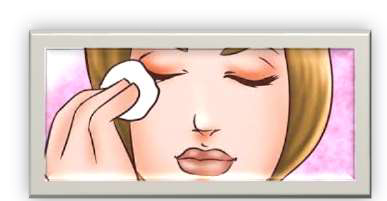 Kulak temizliğinde kulak arkasının temizliği unutulmamalıdır,	Kulak içine herhangi bir cisim sokulmamalıdır, dış kulak yolunun zedelenmesi tehlikeli iltihaplanmalara neden olabilir.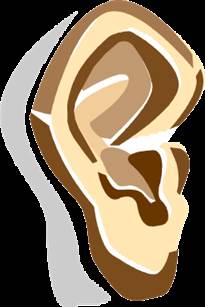 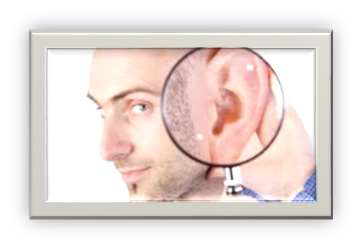 Kullanılacak tıraş bıçağı veya tıraş makinesi kişiye özel olmalı ve mümkünse sadece sakal-bıyık temizliğinde kullanılmalıdır.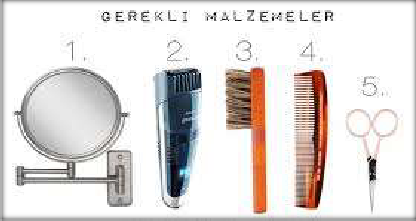 Üreme organlarının temizliğine özel olarak önemvermek gerekmektedir.Kıllı deride ter bezleri fazla sayıda olduğu için terleme ile koku rahatsız edici olabilir.Mikropların bu bölgeye yerleşmesi sonucunda kaşıntı, kızarıklık, şişme, ağrı ve ısı artışı gibi iltihabın belirtileri görülmeye başlar.Günlük yaşamda en fazla kirlenenorganların başında eller gelmektedir,Olanak bulunan her ortamda; eller akar su altında sabunla, el sırtı, avuç içi ve parmak araları köpüklerle kaplanıp 15 saniye ovuşturularak (yavaşça 15'e kadar sayarak bu süre belirlenebilir)yıkanmalı, durulanmalı, başkası tarafından kullanılmamış havlu, kağıt havlu ya da kağıt mendille kurulanmalıdır.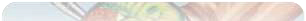 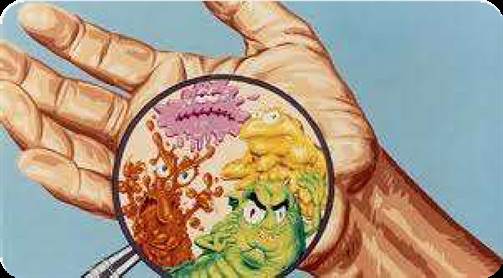 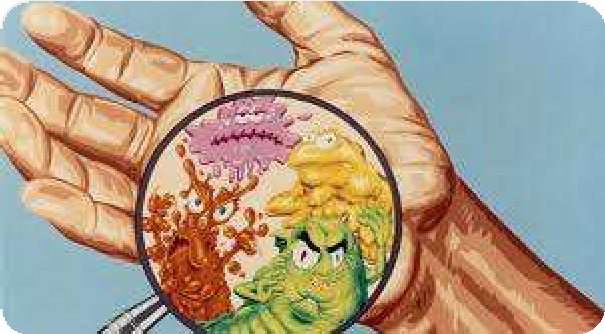 Yemeklerden önce ve sonraYemek hazırlamadan önce ve sonraDiş, ağız, yüz, göz temizliği yapmadan önceTuvalet gereksiniminin giderilmesinden önce ve sonraKirli, tozlu bir işi tamamladıktan sonraDışarıdan eve ve işe geldikten sonraHasta ziyaretinden sonraHiçbir iş yapılmasa dahi gün içinde çeşitli saatlerde (her zaman temiz görünecek şekilde)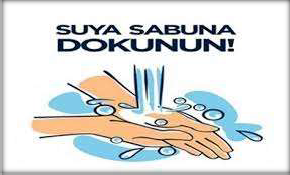 Gerekli malzemeleri düzenleme (kuru veya sıvı sabun, akan su, kişiselveya kağıt havlu)Lavaboya yaklaşmaMusluğu açma ve elleri ıslatmaSabunu almaSabunu dairesel hareketler ve friksiyon yaparak köpürtmeHer iki elin parmaklarını birbirine geçirerek ve ileri geri hareket ettirerekavuç içi ve parmak aralarını 15-30 sn iyice yıkamaAkan suyun altında durulama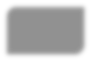 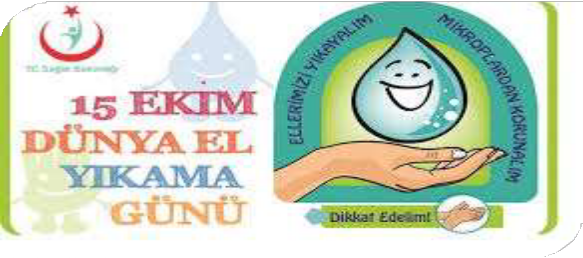 Kişisel veya kağıt havlu ile kurulamaKişisel tırnak makası kullanılmalı,El tırnakları yarım ay biçiminde, ayak tırnakları ise düz olarak kesilmelidir (ayak tırnaklarının yarım ay biçimindekesilmesi tırnak batmalarına neden olabilir).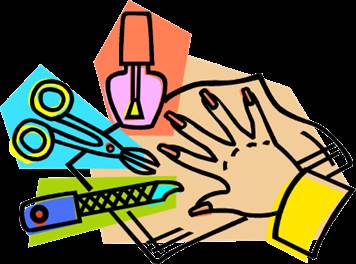 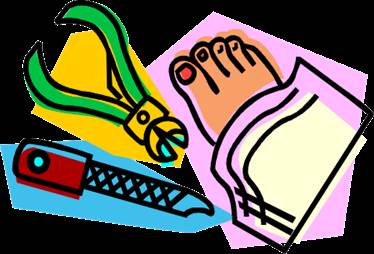 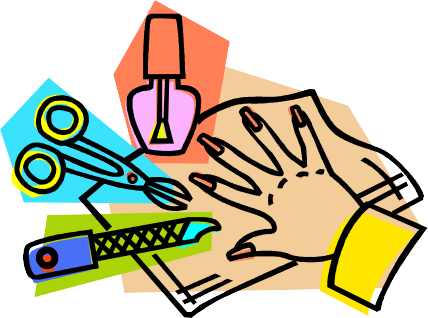 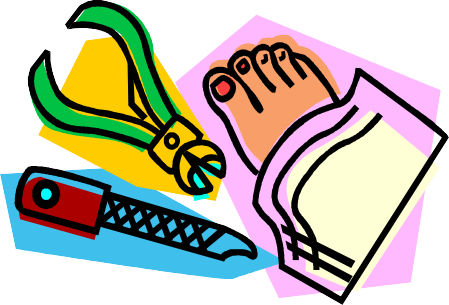 Ayaklar her gün çorap ve ayakkabı içerisindeterlediğinden düzenli olarak yıkanmalıdır,Her yıkamadan sonra parmak araları havlu ile iyicekurulanarak mantar enfeksiyonları için ortam oluşması önlenmelidir (ayak havluları ellerin kurulanmasında kullanılmamalıdır),Çoraplar pamuklu olmalı ve günlük olarak değiştirilmelidir.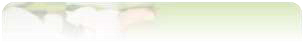 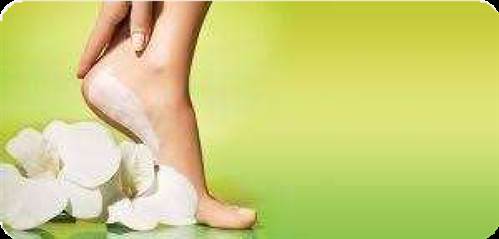 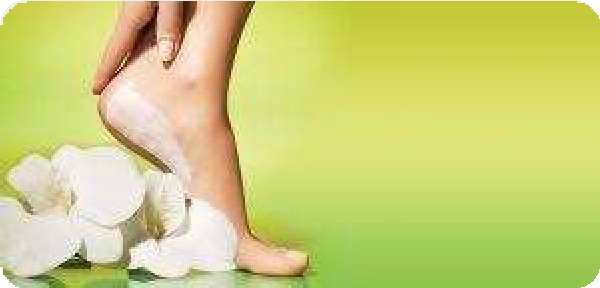 Vücut temizliği kadar kullanılan çamaşır vediğer eşyalar da önemlidir,Çamaşırlar, yatak yorgan takımları ve diğer özel eşyalar sıcak su ve deterjanlı maddeler ile belirli aralıklarla yıkanır,Bol bol temiz su ile durulanır,Kuruduktan sonra ütülenir, çamaşırlarınütülenmesi ısı ile dezenfeksiyon sayılır.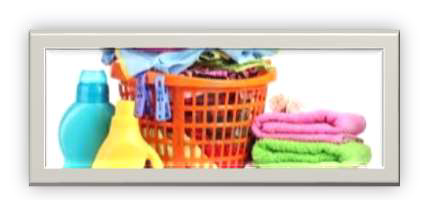 